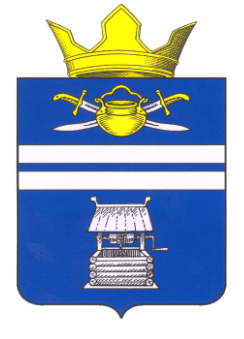 СОВЕТ НАРОДНЫХ ДЕПУТАТОВЧИЛЕКОВСКОГО СЕЛЬСКОГО ПОСЕЛЕНИЯ КОТЕЛЬНИКОВСКОГО МУНИЦИПАЛЬНОГО РАЙОНАВОЛГОГРАДСКОЙ ОБЛАСТИ4 созыва31 марта 2020 г.                                                                                            №19-31аО согласовании создания МУП «Чилековское»
Совет народных депутатов Чилековского сельского поселения Котельниковского муниципального района Волгоградской области на основании Гражданского кодекса Российской Федерации, Федерального закона от 06.10.2003 N 131-ФЗ "Об общих принципах организации местного самоуправления в Российской Федерации", Федерального закона от 14.11.2002 N 161-ФЗ "О государственных и муниципальных унитарных предприятиях, Устава Чилековского сельского поселения Котельниковского муниципального района Волгоградской области, Решения Совета народных депутатов Чилековского сельского поселения Котельниковского муниципального района Волгоградской области от 02 декабря 2019  № 10/16 «Об утверждении порядка  создания, реорганизации и ликвидации муниципальных унитарных предприятий в Чилековском сельском поселении Котельниковского муниципального района Волгоградской области» РЕШИЛ:1. Согласовать создание муниципального унитарного предприятия "Чилековское" – Чилековского сельского поселения Котельниковского муниципального района Волгоградской области, учредителем которого будет являться администрация Чилековского сельского поселения Котельниковского муниципального района Волгоградской области, действующая в интересах Чилековского сельского поселения Котельниковского муниципального района Волгоградской области.2. Определить основным направлением деятельности унитарного предприятия – Предоставление на территории Чилековского сельского поселения услуг по водоснабжению. Организация мероприятий по уборке территорий, восстановлению после загрязнения и аналогичная деятельность. Производство санитарно-технических работ.3. Установить, что целью деятельности МУП «Чилековское» является оказания услуг в границах поселения по водоснабжению населения с использованием централизованных системы и благоустройство территории Чилековского сельского поселения. 4. Установить, что предметом деятельности МУП является выполнение работ, услуг по водоснабжению с использованием централизованных системы и благоустройство территории Чилековского сельского поселения.5. Администрации Чилековского сельского поселения Котельниковского муниципального района Волгоградской области выполнить необходимые мероприятия по созданию и регистрации унитарного предприятия в соответствии с действующим законодательством.6. Обнародовать решение и разместить на официальном сайте Чилековского сельского поселения.7. Контроль за исполнением решения на главу Чилековского сельского поселения Котельниковского муниципального района Волгоградской области.Глава Чилековского сельского поселения                                      А.А.Авдеев.